June 26, 2014Steven V. King, Executive Director and SecretaryUtilities and Transportation Commission1300 S. Evergreen Park Dr. SWP.O. Box 47250Olympia, WA 98504-7250RE:	Washington Utilities and Transportation Commission v. Public Wireless, Inc.	Commission Staff’s Response to Application for Mitigation of Penalties UT-140911Dear Mr. King:On June 3, 2014, the Utilities and Transportation Commission issued a $1,000 Penalty Assessment in Docket UT-140911 against Public Wireless, Inc. for 10 violations of Washington Administrative Code (WAC) 480-120-382, which requires telecommunications companies to furnish annual reports to the commission no later than May 1 each year.1On June 12, 2014, Public Wireless, Inc. wrote the commission requesting mitigation of penalties (Mitigation Request).2  In its Mitigation Request, Public Wireless, Inc. does not dispute that the violation occurred.  The company states, “Reorganization of company roles and therefore, original letter to file was misplaced/or not received.  New position/Regulatory Manager since the files dates were requested.  We apologize for any miscommunications.”It is the company’s responsibility to ensure that the regulatory fee is paid and the annual report is filed by the May 1 deadline.  On February 28, 2014, Annual Report packets were mailed to all regulated telecommunication companies.  The instructions for annual report completion page of the annual report informed the regulated company that it must complete the annual report form, pay the regulatory fees, and return the materials by May 1, 2014, to avoid enforcement action.On June 9, 2014, Public Wireless, Inc. filed its complete annual report with no regulatory fees due.  The company has been active since August 13, 2009.  No prior violations of WAC 480-120-382 are on commission record.  Staff supports the company’s request for mitigation as this is UTC Annual ReportsJune 26, 2014Page 2the first delinquent annual report filing.  Staff recommends a reduced penalty assessment of $200.If you have any questions regarding this recommendation, please contact Amy Andrews, Regulatory Analyst, at (360) 664-1157, or aandrews@utc.wa.gov.Sincerely,Sondra Walsh, DirectorAdministrative ServicesATTACHMENT A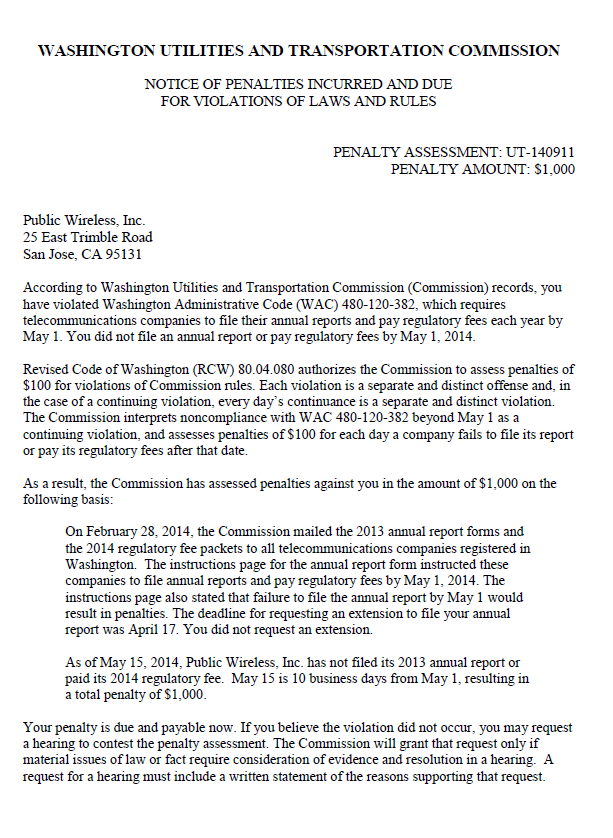 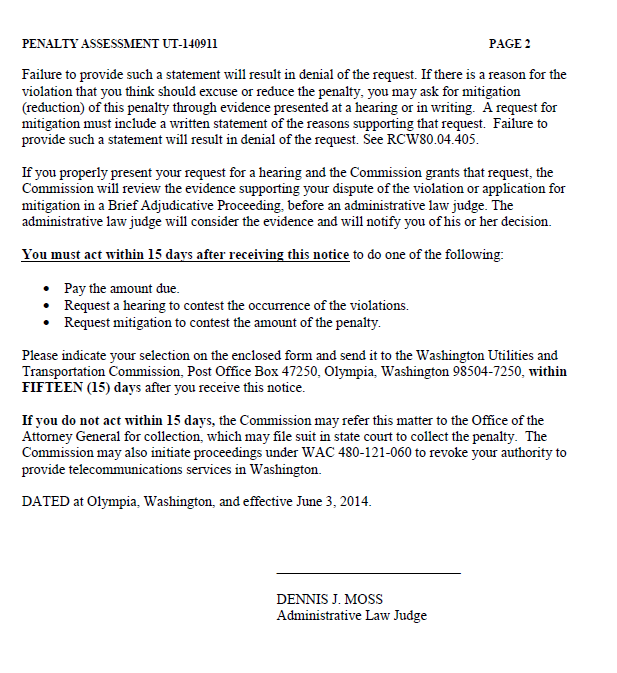 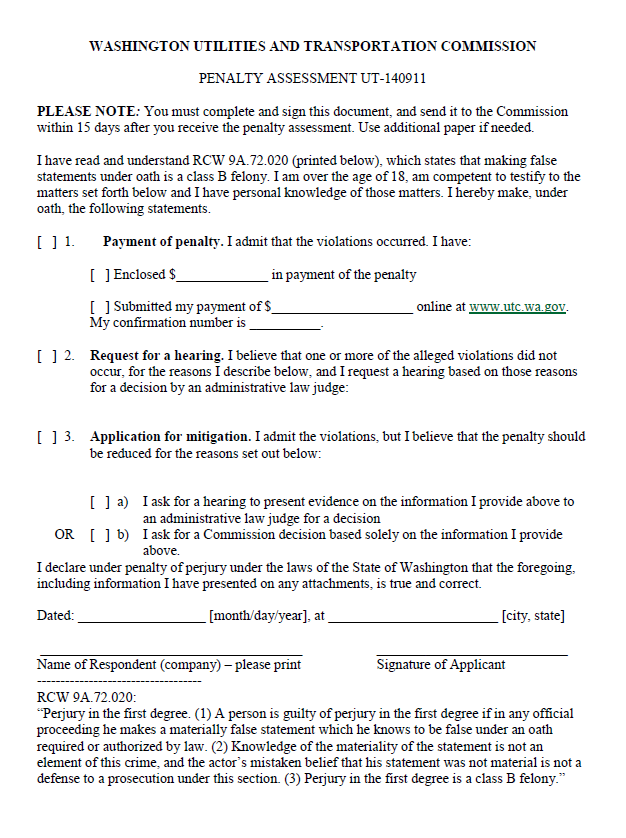 ATTACHMENT B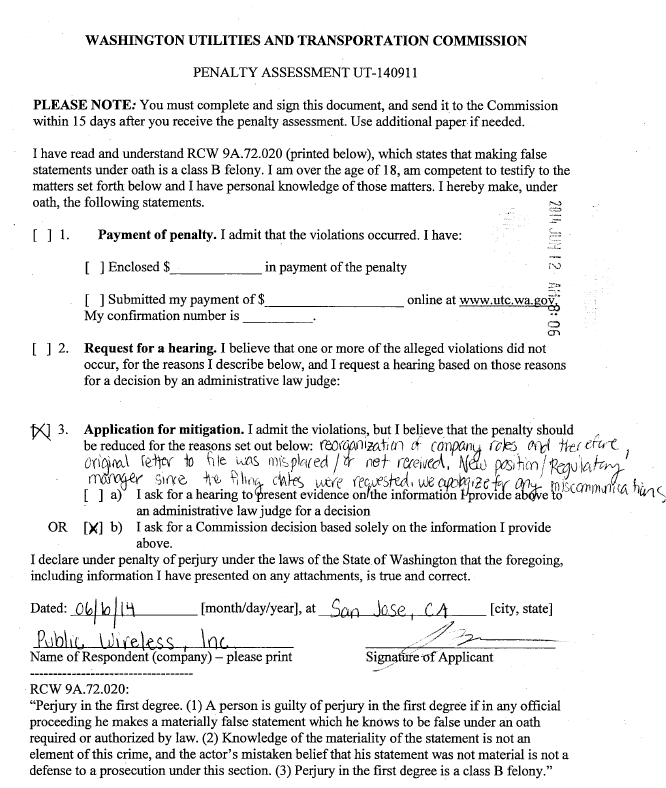 